      Azərbaycan Respublikasının                                                 Permanent Mission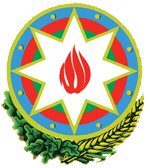            Cenevrədəki BMT Bölməsi                                          of the Republic of Azerbaijanvə digər beynəlxalq təşkilatlar yanında                                    to the UN Office and other               Daimi Nümayəndəliyi                                        International Organizations in Geneva       _______________________________________________________________________________  237 Route des Fayards, CH-1290 Versoix, Switzerland  Tel: +41 (22) 9011815   Fax: +41 (22) 9011844  E-mail: geneva@mission.mfa.gov.az  Web: www.geneva.mfa.gov.azUN Human Rights Council38th session of the UPR Working GroupUPR of ParaguayStatementdelivered by Kamran Seyfullayev, Third Secretary of the Permanent Mission of the Republic of Azerbaijan to the UN Office and other International Organizations in Geneva5 May 2021Madam Vice-President, Azerbaijan warmly welcomes the esteemed delegation of Paraguay and thanks them for the presentation of the national report.Azerbaijan commends the progress made by Paraguay in the implementation of its human rights obligations as well as the recommendations received during previous review cycle. We positively note the strengthening of the institutional framework in the country devoted to promotion and protection of human rights, including the establishment of Sustainable Development Goals Commission of Paraguay. Improvements achieved by Paraguay in functioning of its judicial system, in particular those relating to access to justice for persons with disabilities, and developments brought to penitentiary service are highly commendable.Azerbaijan also welcomes the efforts made by the Government aimed at better enjoyment of the right to education, especially the measures for the improvement of indigenous education. We believe that these steps taken by Paraguay will further contribute to the fulfillment of country’s human rights obligations.Azerbaijan recommends to Paraguay (1) to continue its efforts aimed at guaranteeing the rights of persons with disabilities and (2) to strengthen its cooperation with various UN human rights mechanisms.  We wish the delegation of Paraguay every success in this review process.Thank you.